В соответствии с пунктом 2.1 «Положения об именных избирательных участках на территории Краснодарского края», утвержденного постановлением избирательной комиссии Краснодарского края от 20 апреля 2017 года №10/178-6 «Об именных избирательных участках на территории Краснодарского края», в территориальную избирательную комиссию Павловская (далее – ТИК) с ходатайством  обратилась администрация Старолеушковского сельского поселения Павловского района о присвоении избирательному участку 3943 имени Балыченко Василия Андреевича (прилагается).  ТИК коллегиально рассмотрев ходатайство – направило ходатайство о согласовании присвоения статуса именной участок избирательному участку №3943. Избирательная комиссия Краснодарского края рассмотрев ходатайство, согласовало присвоение статуса именной, утвержденное постановлением избирательной комиссии Краснодарского края от 30 июня 2017 года №16/271-6 «О согласовании присвоения избирательным участкам статуса именных». ТИК рассмотрев еще раз коллегиально предоставленные материалы 21 июля 2017 года присвоила избирательному участку №3943 статус именного «Имени Балыченко Василия Андреевича», утвердив решением от 21 июля 2017 года №40/124 «О присвоении избирательному участку № 3943 статуса именного».В соответствии с пп. 5.1 и 5.2 «Положения об именных избирательных участках на территории Краснодарского края», утвержденного постановлением избирательной комиссии Краснодарского края от 20 апреля 2017 года №10/178-6 «Об именных избирательных участках на территории Краснодарского края» оборудован стенд и информация с полным наименованием избирательного участка, имеющего статус именного.Балыченко Василий Андреевич родился 03.11.1947 в станице Старолеушковской, Павловского района. Родители: Балыченко Андрей Петрович, преподаватель немецкого языка в школе №31. Мать: Ященко Екатерина Маркиловна, учитель начальных классов в этой же школе.В 1963 году окончил школу №31 и поступил в краснодарское музыкальное училище на дирижерское хореографическое отделение. В 1967 году был призван в ряды Советской армии, после прохождения службы  закончил училище и с 1970 года начал работать в Старолеушковском сельском доме культуры, руководителем эстрадного оркестра. С 1972 года назначен руководителем, концертмейстером и дирижером народного хора.В 1975 году хору присвоено звание – «народный». Неоднократно хор выступал на сценах Павловского района, г. Краснодара, г. Воронежа, г. Сочи,  г. Москвы. Коллектив хора заслуженно пользовался большой любовью зрителей.В.А. Балыченко много работал с одаренными детьми – был создан детский хоровой коллектив.В 2003 году присвоено звание «Заслуженный работник культуры Кубани».В 2015 после продолжительно болезни В,А. Балыченко умер в окружении своей семьи: двух дочерей, четверых внуков.Одна из дочерей продолжает учительскую стезю и преподает в школе №11 ст. Старолеушковской. Семья Балыченко считается одной из преподавательских династий, общий стаж преподавательской деятельности более 105 лет.Балыченко В.А. достойно прожил свою жизнь. Много сделал для развития культуры всего Павловского района и станицы Старолеушковской в частности. Был очень внимателен к близким и требователен к себе.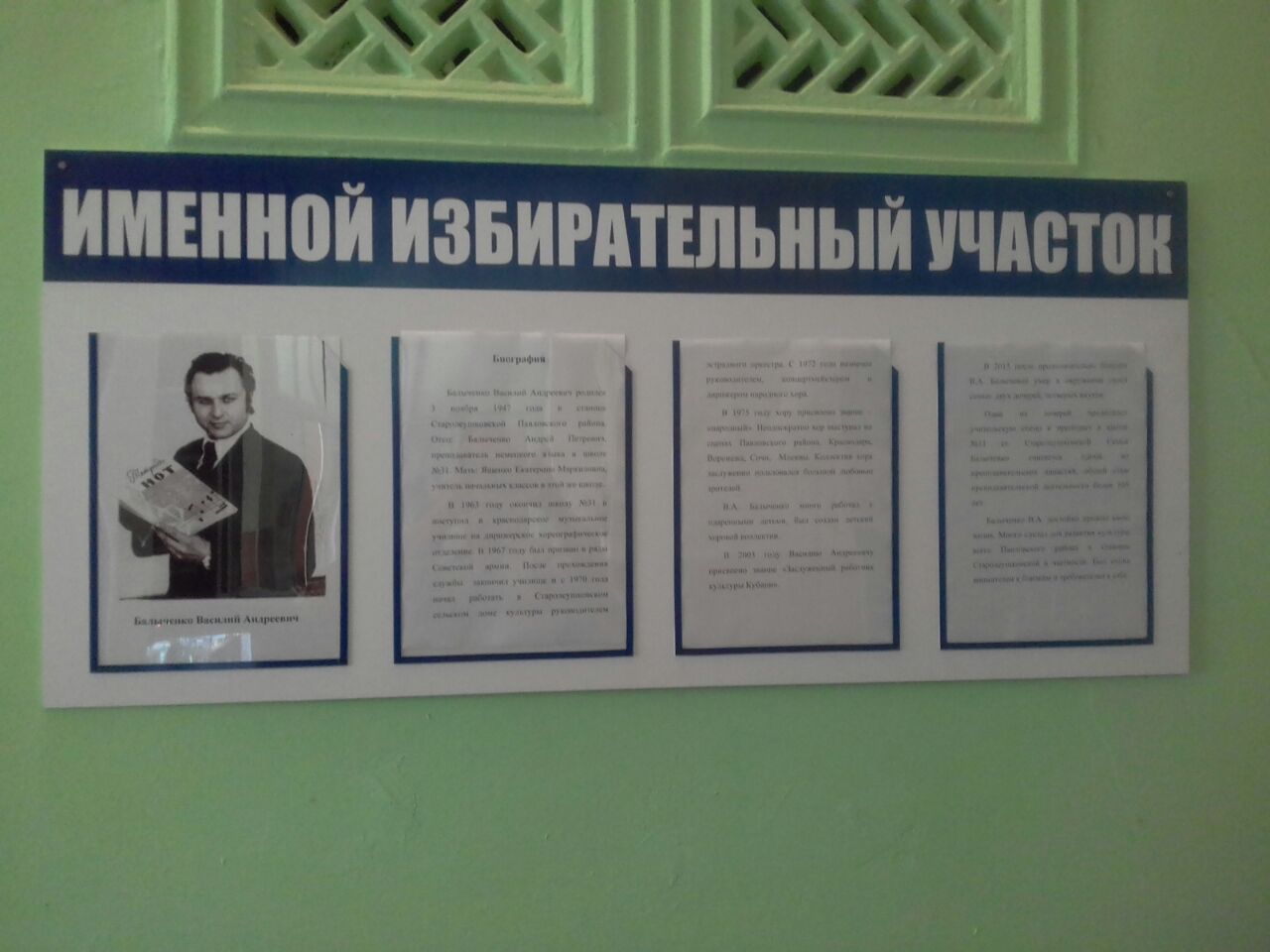 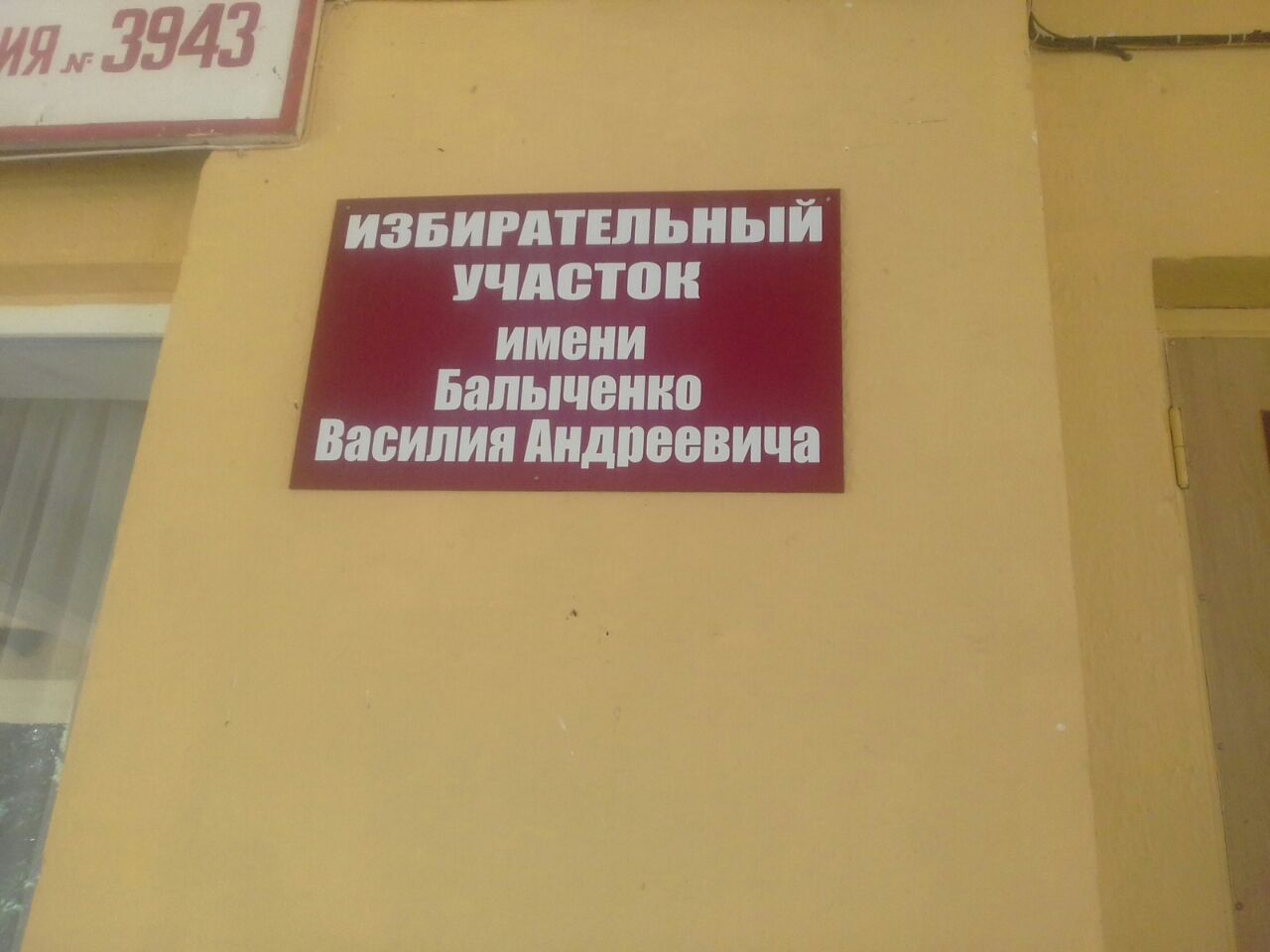 